ОФИЦИАЛЬНОЕ ОПУБЛИКОВАНИЕ                                                    ПОСТАНОВЛЕНИЕ                          Администрации сельского поселения Черновка                                                      от 16.08.2021   № 57О подготовке документации по планировке территории (проект планировки территории с проектом межевания в его составе) для строительства линейного объекта АО «Самаранефтегаз» 8126П "Сбор нефти и газа со скважины № 3087 Мухановского месторождения"Рассмотрев обращение ООО «СамараНИПИнефть» о принятии решения по подготовке документации по планировке территории (проект планировки территории с проектом межевания в его составе)для строительства линейного объекта АО «Самаранефтегаз» 8126П "Сбор нефти и газа со скважины № 3087 Мухановского месторождения", на основании ст.45 Градостроительного Кодекса РФ от 29 декабря 2004 года N 190-ФЗ    Федерального закона РФ от 06.10.20103 года № 131-ФЗ «Об общих принципах организации местного самоуправления в Российской Федерации», решением Собрания представителей сельского поселения Черновка от 26 декабря 2019 года № 98-2 «Об утверждении Порядка подготовки документации по планировке территории, разрабатываемой на основании решений органов местного самоуправления сельского поселения Черновка муниципального района Кинель-Черкасский Самарской области, и принятия решения об утверждении документации по планировке территории, порядка внесения изменений в такую документацию, порядка отмены такой документации или ее отдельных частей, порядка признания отдельных частей такой документации не подлежащими применению в соответствии с Градостроительным кодексом Российской Федерации», ПОСТАНОВЛЯЮ:         1.Разрешить ООО «СамараНИПИнефть» подготовку документации по  планировке территории (проект планировки территории с проектом межевания в его составе)для строительства линейного объекта АО «Самаранефтегаз» 8126П "Сбор нефти и газа со скважины № 3087 Мухановского месторождения".        2. ООО «СамараНИПИнефть» обеспечить представление в Администрацию сельского поселения Черновка муниципального района Кинель-Черкасский Самарской области подготовленную документацию по планировке территории.3. Утвердить прилагаемое задание на разработку документации по планировке территории.4. Определить границы территории, в отношении которой осуществляется разработка проекта планировки территории и проект межевания территории, согласно приложению, к настоящему постановлению. 5. Заинтересованные лица вправе представить свои письменные предложения по проекту планировки территории и проекту межевания территории в течение 10 (десяти) дней со дня опубликования настоящего постановления по адресу: Самарская область, Кинель - Черкасский район, с. Черновка, ул. Школьная, д.30, в рабочие дни с 10 часов до 16 часов, либо по адресу электронной почты adm.s.p.chernowka@yandex.ru.6.  Опубликовать настоящее Постановление в газете «Черновские вести» и разместить на официальном сайте Администрации Кинель-Черкасского района- https://kinel-cherkassy.ru.7. Контроль за исполнением настоящего постановления оставляю за собой.Глава сельского поселения Черновки Казаев А.Е.УТВЕРЖДЕНОПостановление Администрации сельского поселения Черновкаот 16.08.2021 № 57Глава сельского поселения Черновка_____________________А.Е. Казаев                                                                  МП                                                                                                       Приложение    к Постановлению Администрациис.п. Черновка от 16.08.2021 № 57ПРОКУРАТУРА ИНФОРМИРУЕТ      Добрый день, я государственный служащий, недавно меня склоняли к совершению коррупционного правонарушения, но я отказался. Обязан ли я в таком случае куда-то об этом сообщить?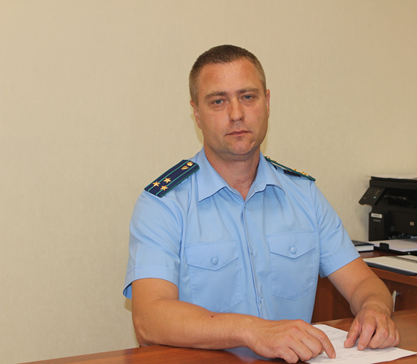 На вопрос отвечает прокурор Кинель-Черкасского района Анатолий Завалишин.Да, обязаны, согласно статье 9 Федерального закона от 25.12.2008 № 273-ФЗ «О противодействии коррупции», государственный или муниципальный служащий обязан уведомлять представителя нанимателя (работодателя), органы прокуратуры или другие государственные органы обо всех случаях обращения к нему каких-либо лиц в целях склонения его к совершению коррупционных правонарушений. Уведомление о фактах обращения в целях склонения к совершению коррупционных правонарушений, за исключением случаев, когда по данным фактам проведена или проводится проверка, является должностной (служебной) обязанностью государственного или муниципального служащего.Какие последствия меня ждут в случае не уведомления?Невыполнение государственным или муниципальным служащим должностной (служебной) обязанности по уведомлению о фактах обращения в целях склонения к совершению коррупционных правонарушений, является правонарушением, влекущим его увольнение с государственной или муниципальной службы либо привлечение его к иным видам ответственности в соответствии с законодательством Российской Федерации.Где я могу узнать каким образом мне необходимо уведомить работодателя?Порядок уведомления представителя нанимателя (работодателя) о фактах обращения в целях склонения государственного или муниципального служащего к совершению коррупционных правонарушений, перечень сведений, содержащихся в уведомлениях, организация проверки этих сведений и порядок регистрации уведомлений определяются представителем нанимателя (работодателем).13.08.2021Подраздел законодательства: противодействие коррупцииПрокуратурой района выявлены нарушения при реализации национального проекта «Образование» в деятельности ГБОУ СОШ «Образовательный центр» с. Кротовка.В рамках федерального проекта «Современная школа» НП «Образование», а также в рамках региональной составляющей федерального проекта «Современная школа», с апреля 2019 года в ГБОУ СОШ «Образовательный центр» с. Кротовка начал работать центр образования цифрового и гуманитарного профилей «Точки роста», нацеленный на повышение качества подготовки школьников, которое обеспечено современным оборудованием для реализации основных и дополнительных общеобразовательных программ цифрового и гуманитарного профилей.Приказом директора ГБОУ СОШ «Образовательный центр» с. Кротовка утверждено Положение «О центре образования цифрового и гуманитарного профилей «Точка роста» ГБОУ СОШ «Образовательный центр» с. Кротовка.Пунктом 3.2 Раздела 3 указанного положения предусмотрено, что директор Учреждения по согласованию с учредителем Учреждения назначает распорядительным актом руководителя Центра.Установлено, что приказом директора Учреждения руководителем Центра назначен заместитель директора по учебно-воспитательной работе, однако в нарушение требований Раздела 3 указанного положения, директором Учреждения назначение на должность руководителя Центра с учредителем Учреждения согласована не была.Также, в ходе проведенной проверки установлено, что на баланс ГБОУ СОШ «Образовательный центр» с. Кротовка поступил квадрокоптер, который в нарушение п.п. «а» п. 12 Правил, поставлен на учет в нарушение установленного срока.Также, в ходе проведенной проверки установлено, что в нарушение статьи 131 Воздушного Кодекса РФ, по состоянию на 24.06.2021 в отношении вышеуказанного квадрокоптера договор о гражданской ответственности не заключен.Подобные нарушения требований воздушного законодательства влекут угрозу причинения вреда жизни, здоровью граждан и имуществу третьих лиц, а также невозможность использования квадрокоптера по назначению, что в итоге ставит под угрозу реализацию в образовательных организациях федерального проекта «Современная школа» национального проекта «Образование», а также неисполнение в полном объёме обязанностей образовательной организации по реализации задач национального проекта «Образование», так как не все требования, предусмотренные законодательством, соблюдаются в полной мере.По факту выявленных нарушений прокуратурой района в адрес директора образовательного учреждения внесено представление, акт прокурорского, рассмотрен, удовлетворен, нарушения устранены, 1 виновное должностное лицо привлечено к дисциплинарной ответственности.13.08.2021Соучредители газеты «Черновские вести»: Администрация сельского поселения Черновка муниципального района Кинель-Черкасский Самарской области, Собрание представителей сельского поселения Черновка муниципального района Кинель-Черкасский Самарской области.Издатель Администрация сельского поселения Черновка муниципального района Кинель-Черкасский                                                                           Самарской области.Адрес редакции: Самарская обл., Кинель-Черкасский р-н, с. Черновка, ул. Школьная, 30. тел. 2-66-43                                                                   Email:adm.s.p.chernowka@yandex.ru                                                             Газета выпускается не реже одного раза в месяц.Газета распространяется бесплатно.                                                                             Тираж 50 экз.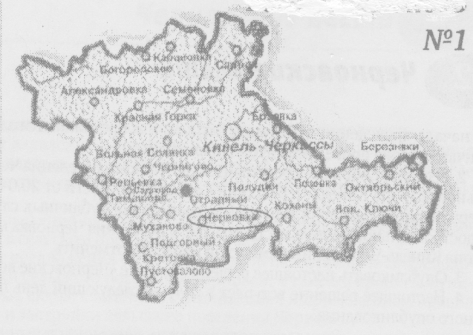 Газета Администрации сельского поселения Черновкамуниципального района Кинель-Черкасский  Самарской области№ 46 (362)16 августа 2021 годаНаименование позицииСодержание1. Вид разрабатываемой документации по планировке территориипроект планировки территории, содержащий проект межевания территории2. Заявитель подготовки документации по планировке территорииАО «Самаранефтегаз», ОГРН 1026300956990, ИНН/КПП 6315229162/997150001443071, г.Самара, Волжский проспект,503. Источник финансирования работ по подготовке документации по планировке территорииСредства Заявителя АО «Самаранефтегаз» 4. Вид и наименование планируемого к размещению объекта капитального строительства, его основные характеристикиДля строительства линейного объекта:8126П " Сбор нефти и газа со скважины № 3087 Мухановского месторождения"5. Населенные пункты, поселения, городские округа, муниципальные районы, в отношении территорий которых осуществляется подготовка документации по планировке территории, описание границ территории, в отношении которой осуществляется подготовка документации по планировке территорииКинель-Черкасский район, сельское поселение Черновка6. Состав документации по планировке территорииРаздел 1. Проект планировки территории. Положение о размещении линейных объектовРаздел 2. Материалы по обоснованию проекта планировки территорииРаздел 3. Проект межевания территории7. срок проведения работ по подготовке документации по планировке территории, месяцев11 месяцев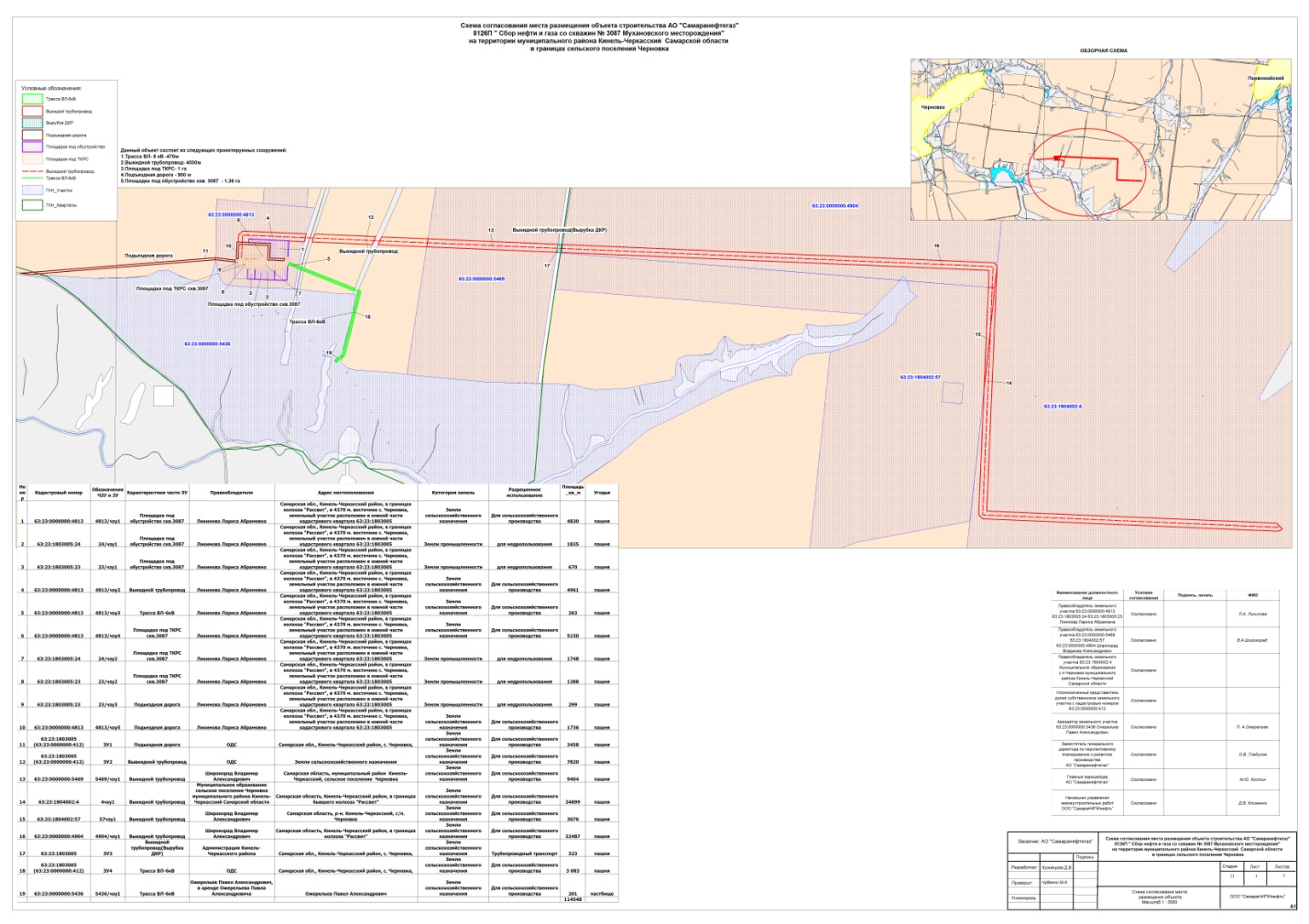 